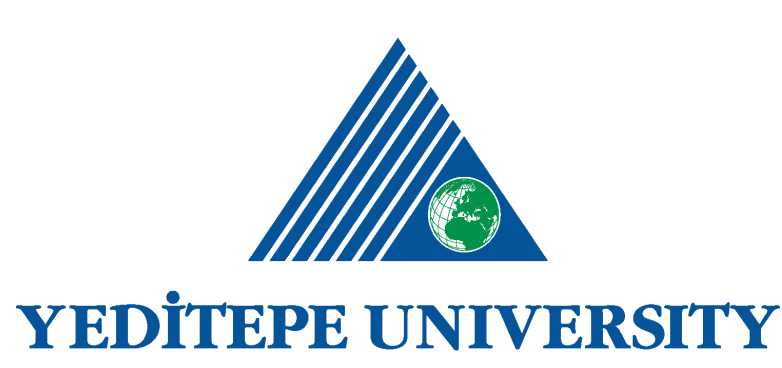 YEDITEPE UNIVERSITYFACULTY OF HEALTH SCIENCESDEPARTMENT OF NURSINGLABORATORY FREE WORK FORM YEDITEPE UNIVERSITYFACULTY OF HEALTH SCIENCESDEPARTMENT OF NURSINGLABORATORY FREE WORK FORM Document NumberYEDITEPE UNIVERSITYFACULTY OF HEALTH SCIENCESDEPARTMENT OF NURSINGLABORATORY FREE WORK FORM YEDITEPE UNIVERSITYFACULTY OF HEALTH SCIENCESDEPARTMENT OF NURSINGLABORATORY FREE WORK FORM Publication DateYEDITEPE UNIVERSITYFACULTY OF HEALTH SCIENCESDEPARTMENT OF NURSINGLABORATORY FREE WORK FORM YEDITEPE UNIVERSITYFACULTY OF HEALTH SCIENCESDEPARTMENT OF NURSINGLABORATORY FREE WORK FORM Revision NumberYEDITEPE UNIVERSITYFACULTY OF HEALTH SCIENCESDEPARTMENT OF NURSINGLABORATORY FREE WORK FORM YEDITEPE UNIVERSITYFACULTY OF HEALTH SCIENCESDEPARTMENT OF NURSINGLABORATORY FREE WORK FORM Page NumberPart 1: Students’ who wants to work freelance InformationPart 1: Students’ who wants to work freelance InformationPart 1: Students’ who wants to work freelance InformationPart 1: Students’ who wants to work freelance InformationPart 1: Students’ who wants to work freelance InformationFreelancing day: …../….../20….Hours of freelancing: ……:….. - …..:…..Free study course:Skill group for freelance work:Number of people who will do freelance work:Please mark the models/models to be used for freelance work partial:Whole body model (Female, male, child, newborn)CPR mock-upFemale/male perineum modelIV application arm mockup/hand mockupIM muscle injection hip modelBirth mockup              Tick the materials to be used for freelance work:Vital signs measurement materials (blood pressure monitor and stethoscope, pulse oximeter, thermometer)Excretory requirement materials (urinary catheter, urinary bag, enema set, colostomy care set)Respiratory requirement materials (aspiration catheter, endotracheal tube, tracheostomy set)Nutritional requirement materials (NG probe, gavage kit)Hygiene requirement materials (oral care model, metal tubs)Drug application materials (ampoule/vial/topical/oral drugs, injector, tourniquet)Freelancing day: …../….../20….Hours of freelancing: ……:….. - …..:…..Free study course:Skill group for freelance work:Number of people who will do freelance work:Please mark the models/models to be used for freelance work partial:Whole body model (Female, male, child, newborn)CPR mock-upFemale/male perineum modelIV application arm mockup/hand mockupIM muscle injection hip modelBirth mockup              Tick the materials to be used for freelance work:Vital signs measurement materials (blood pressure monitor and stethoscope, pulse oximeter, thermometer)Excretory requirement materials (urinary catheter, urinary bag, enema set, colostomy care set)Respiratory requirement materials (aspiration catheter, endotracheal tube, tracheostomy set)Nutritional requirement materials (NG probe, gavage kit)Hygiene requirement materials (oral care model, metal tubs)Drug application materials (ampoule/vial/topical/oral drugs, injector, tourniquet)Freelancing day: …../….../20….Hours of freelancing: ……:….. - …..:…..Free study course:Skill group for freelance work:Number of people who will do freelance work:Please mark the models/models to be used for freelance work partial:Whole body model (Female, male, child, newborn)CPR mock-upFemale/male perineum modelIV application arm mockup/hand mockupIM muscle injection hip modelBirth mockup              Tick the materials to be used for freelance work:Vital signs measurement materials (blood pressure monitor and stethoscope, pulse oximeter, thermometer)Excretory requirement materials (urinary catheter, urinary bag, enema set, colostomy care set)Respiratory requirement materials (aspiration catheter, endotracheal tube, tracheostomy set)Nutritional requirement materials (NG probe, gavage kit)Hygiene requirement materials (oral care model, metal tubs)Drug application materials (ampoule/vial/topical/oral drugs, injector, tourniquet)Freelancing day: …../….../20….Hours of freelancing: ……:….. - …..:…..Free study course:Skill group for freelance work:Number of people who will do freelance work:Please mark the models/models to be used for freelance work partial:Whole body model (Female, male, child, newborn)CPR mock-upFemale/male perineum modelIV application arm mockup/hand mockupIM muscle injection hip modelBirth mockup              Tick the materials to be used for freelance work:Vital signs measurement materials (blood pressure monitor and stethoscope, pulse oximeter, thermometer)Excretory requirement materials (urinary catheter, urinary bag, enema set, colostomy care set)Respiratory requirement materials (aspiration catheter, endotracheal tube, tracheostomy set)Nutritional requirement materials (NG probe, gavage kit)Hygiene requirement materials (oral care model, metal tubs)Drug application materials (ampoule/vial/topical/oral drugs, injector, tourniquet)Freelancing day: …../….../20….Hours of freelancing: ……:….. - …..:…..Free study course:Skill group for freelance work:Number of people who will do freelance work:Please mark the models/models to be used for freelance work partial:Whole body model (Female, male, child, newborn)CPR mock-upFemale/male perineum modelIV application arm mockup/hand mockupIM muscle injection hip modelBirth mockup              Tick the materials to be used for freelance work:Vital signs measurement materials (blood pressure monitor and stethoscope, pulse oximeter, thermometer)Excretory requirement materials (urinary catheter, urinary bag, enema set, colostomy care set)Respiratory requirement materials (aspiration catheter, endotracheal tube, tracheostomy set)Nutritional requirement materials (NG probe, gavage kit)Hygiene requirement materials (oral care model, metal tubs)Drug application materials (ampoule/vial/topical/oral drugs, injector, tourniquet)Part 2: Tick the checklist at the end of the freelance work.Part 2: Tick the checklist at the end of the freelance work.Part 2: Tick the checklist at the end of the freelance work.Part 2: Tick the checklist at the end of the freelance work.Part 2: Tick the checklist at the end of the freelance work.Materials and models used in freelance work have been received completely.Materials and models used in freelance work have been received intact.Materials and models used in freelancing have been properly cleaned.Materials and models used in freelance work have been received completely.Materials and models used in freelance work have been received intact.Materials and models used in freelancing have been properly cleaned.Materials and models used in freelance work have been received completely.Materials and models used in freelance work have been received intact.Materials and models used in freelancing have been properly cleaned.Materials and models used in freelance work have been received completely.Materials and models used in freelance work have been received intact.Materials and models used in freelancing have been properly cleaned.Materials and models used in freelance work have been received completely.Materials and models used in freelance work have been received intact.Materials and models used in freelancing have been properly cleaned.Freelance working group leader:Name-Surname and Signature:Freelance working group leader:Name-Surname and Signature:Laboratory Manager:Name-Surname and Signature:Laboratory Manager:Name-Surname and Signature:Laboratory Manager:Name-Surname and Signature: